FORM 11NOTICE OF PROPOSED STOCK OPTION GRANT OR AMENDMENTName of Listed Issuer: MustGrow Biologics Corp.  (the “Issuer”).Trading Symbol: MGRO 

Date: July 17, 2019New Options Granted:Date of Grant: July 17, 2019Total Number of optioned shares proposed for acceptance: 250,000.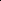 Other Presently Outstanding Options: 
(1)  Set out number of optioned shares for each grant with different terms.
3.	Additional Information	(a)	If shareholder approval was required for the grant of options (including prior approval of a stock option plan), state the date that the shareholder meeting approving the grant was or will be held. The Issuer's Stock Option Plan was approved by the Shareholders of the Issuer at the Issuer's AGSM held on June 27, 2019.  	(b)	State the date of the news release announcing the grant of options. NA.	(c)	State the total issued and outstanding share capital at the date of grant or amendment.  24,985,575 	(d)	State, as a percentage of the issued and outstanding shares of the Issuer indicated in (c) above, the aggregate number of shares that are subject to incentive stock options, including new options, amended options and other presently outstanding options. ~9.8%	(e)	If the new options are being granted pursuant to a stock option plan, state the number of remaining shares reserved for issuance under the plan. 48,557If the Issuer has completed a public distribution of its securities within 90 days of the date of grant, state the per share price paid by the public investors. N/ADescribe the particulars of any proposed material changes in the affairs of the Issuer. No material changes in the affairs of the Issuer are being proposed. 4.	Certificate of ComplianceThe undersigned hereby certifies that:1.	The undersigned is a director and/or senior officer of the Issuer and has been duly authorized by a resolution of the board of directors of the Issuer to sign this Certificate of Compliance.As of the date hereof there is no material information concerning the Issuer which has not been publicly disclosed.The undersigned hereby certifies to the Exchange that the Issuer is in compliance with the requirements of applicable securities legislation (as such term is defined in National Instrument 14-101) and all Exchange Requirements (as defined in CNSX Policy 1).All of the information in this Form 11 Notice of Proposed Stock Option Grant or Amendment is true.Dated July 17, 2019.	Corey Giasson_______________
Name of Director or Senior Officer		
Signature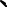 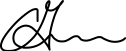 	CEO & Director	
Official Capacity Name of OptioneePosition (Director/ Officer/Employee/ Consultant/ Management CompanyInsider Yes or No?No. of Optioned SharesExercise PriceExpiry DateNo. of Options Granted in Past 12 MonthsBrian QuigleyDirectorYes250,000$0.315July 17, 2024NILName of OptioneeNo. of Optioned Shares(1)Exercise PriceOriginal Date of GrantExpiry DateCorey Giasson500,000$0.25December 17, 2018December 17, 2023Colin Bletsky500,000$0.25December 17, 2018December 17, 2023Brad Munro250,000$0.25December 17, 2018December 17, 2023Matt Kowalski250,000$0.25December 17, 2018December 17, 2023Tom Flow250,000$0.25December 17, 2018December 17, 2023Todd Lahti350,000$0.25December 17, 2018December 17, 2023Mark Hetherington100,000$0.25December 17, 2018December 17, 2023